УТВЕРЖДАЮДиректор МАОУ СОШ №22____________Л.Г. ДенисенкоПлан спортивных мероприятий июнь 2023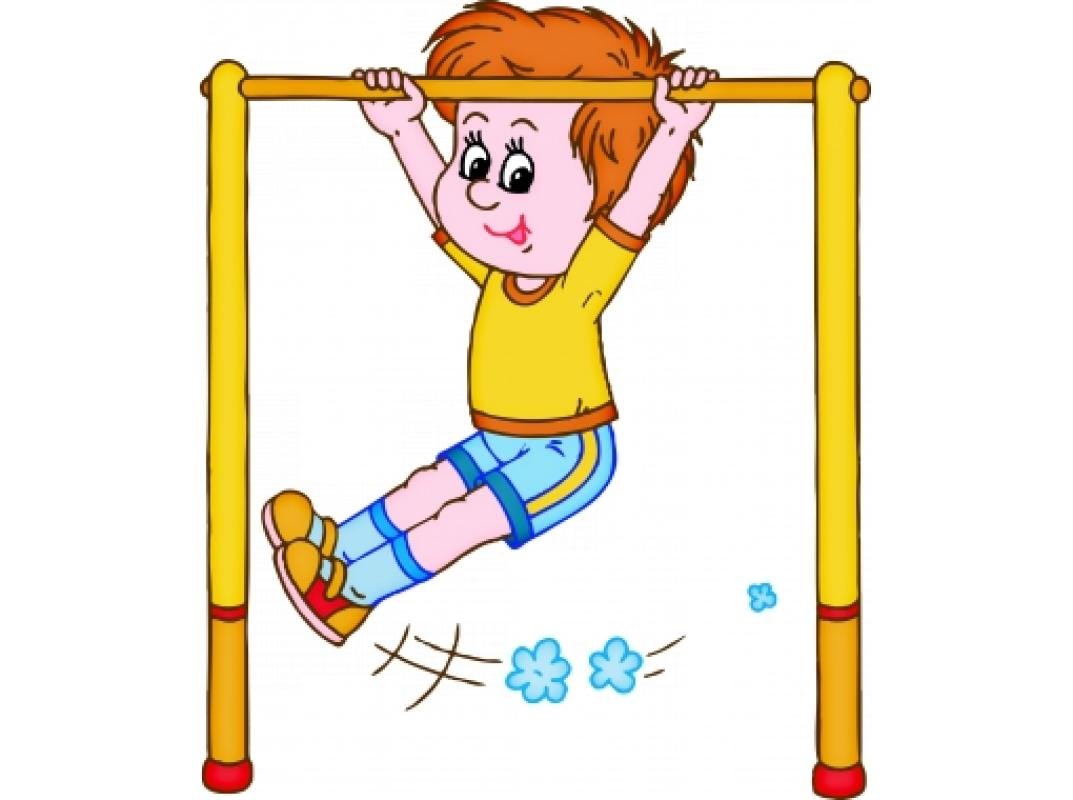 №мероприятиядатаответственные1Турнир по волейболу «На высоте»02.06.23Киричук С.М.2Турнир по баскетболу07.06.23Киричук С.М.3Турнир по настольному теннису «Сильная ракетка»11.06.23Киричук С.М.4Веселые старты13.06.23Киричук С.М.5Турнир по шашкам «Черное и белое»15.06.23Киричук С.М.6Турнир по дартсу «Точно в цель»18.06.23Киричук С.М.7Турнир по футболу «Чемпионы»20.06.23Киричук С.М.8Соревнования по легкой атлетике «Движение-жизнь»21.06.23Киричук С.М.